  Nebraska FFA Alumni and Supporters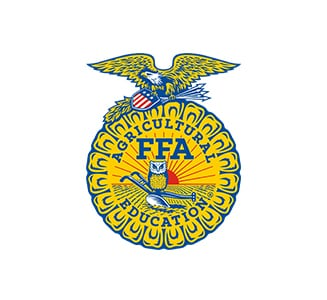 State Association Chapter Rating Application Scoring GuideQuestions and answer section will be scored as follows:3 Points - Descriptive, thoughtful response & specific example(s)2 Points - Complete answer, but lacks specificity, clarity, or example(s)1 Point  -  Incomplete response &/or no examples  0 Points - No answer providedSection 1. Alumni Chapter OperationsSection 2. Ag Literacy & Public RelationsSection 3. Local Support and Chapter CommunicationSection 4. Fiscal AwarenessActivity ReflectionsOther Application Factors (YES = 1 Point  NO = 0 Points)SUBMITTED ON TIME		YES  -  NO		POINTS ___COMPLETE APPLICATION	YES  -  NO		POINTS ___CLEAN & PROFESSIONAL	YES  - NO		POINTS ___Extra Document _____ Illustrates value and supports question answers (3 Points)		         _____ Provides some validation to question answers (1 Point) 		         _____ Does not support answers or validates activities (0 Points)Extra Pictures   _____ (FOUR) Clean, clear pictures that support text (4 Points)		       _____ (THREE) Clean, clear pictures that support text (3 Points)		       _____ (TWO) Clean, clear pictures that support text (2 Points)		       _____ (ONE) Clean, clear pictures that support text (1 Point)		       _____ (ZERO) Clean, clear pictures that support text (0 Points)Question 1Question 2Question 3Question 4Total PointsQuestion 1Question 2Questions 3Total PointsQuestion 1Question 2Questions 3Total PointsQuestion 1Question 2Total PointsActivity 1Activity 2Activity 3Activity 4Total PointsItemPoints EarnedSection 1Section 2Section 3Section 4Activity ReflectionsOther Application FactorsExtra DocumentExtra PicturesTOTAL